Wat te doen bij alarm?Het alarm wordt in de instelling afgekondigd door:Voor de evacuatie (brand, bomalarm, evacuatiebevel…)sirenebelgeluidluidsprekerandere:Voor het opzoeken van een schuilplaats: (Seveso-alarm, storm, overstroming, gifwolk, nucleair alarm, …)sirenebelgeluid (zeer duidelijk onderscheidbaar van de sirene van het brandalarm voor de evacuatie van de lokalen)luidsprekerandere:Het alarmsignaal wordt onmiddellijk opgevolgd door de afkondiging van het interne noodplan.Verwittig de hulpdiensten (afhankelijk van de noodsituatie):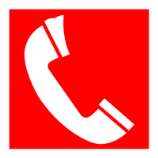 Bel 112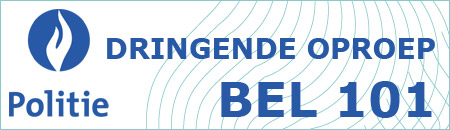 Bel 101 (politie) Het crisisteam wordt samengeroepen!Volg verdere instructies van het crisisteam en de hulpdiensten op. Zij beslissen over een eventuele evacuatie.